HARRIS TEETER IS HIRING!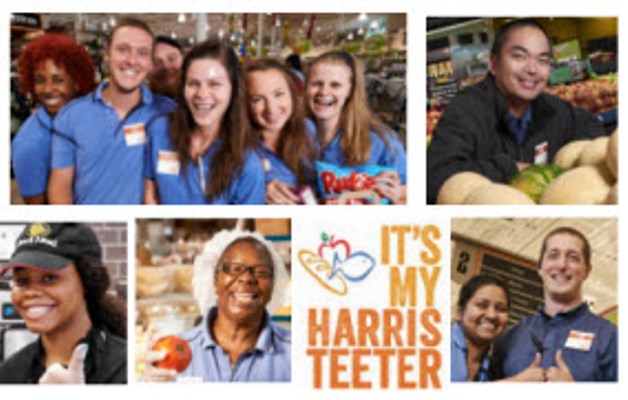 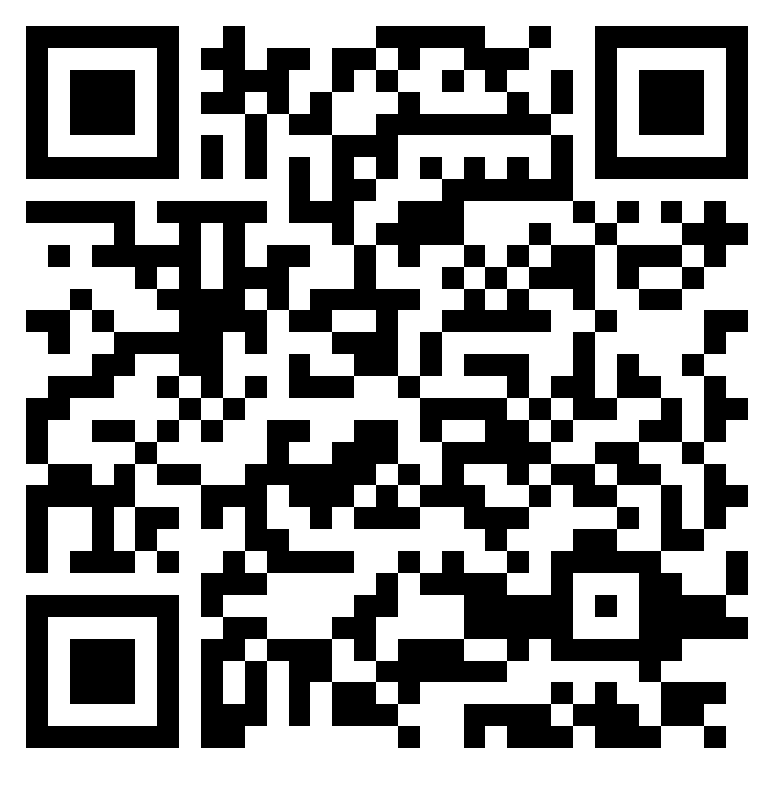 SCAN TO COMPLETE AN APPLICATION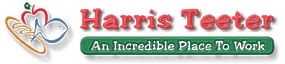 